ESTIRAMIENTOSEstiramiento de pantorrilla y musloEstiramiento de glúteosEstiramientos de espaldaEstiramiento de pantorrilla y musloEstiramiento piernas y espaldaEstiramientos de hombros, pecho, brazos y cuello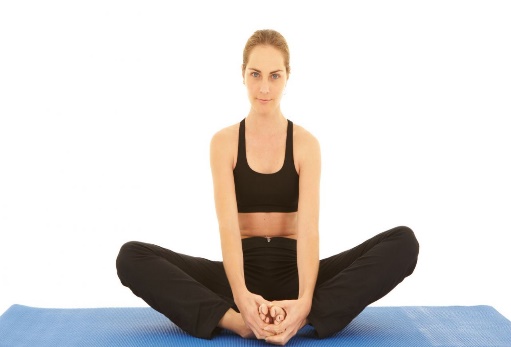 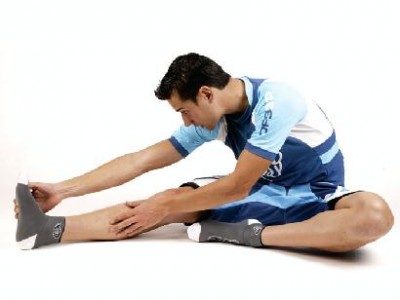 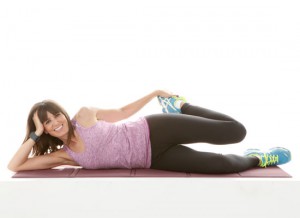 MariposaMedia mariposaTumbado/a doblar la rodilla.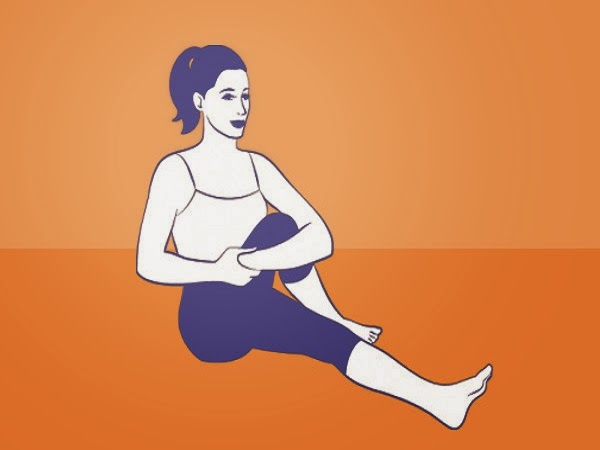 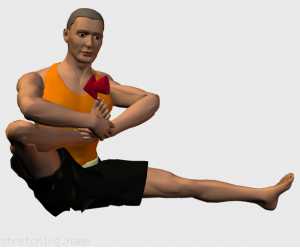 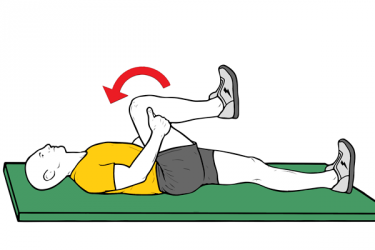 Abrazar rodillaSujetar el pieSujetar rodilla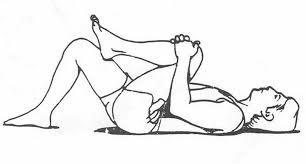 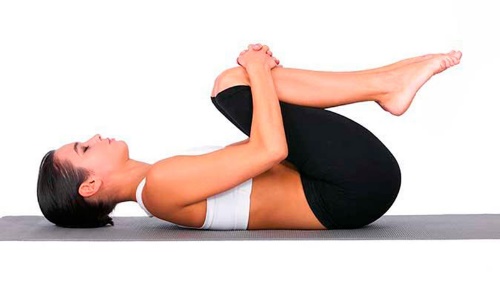 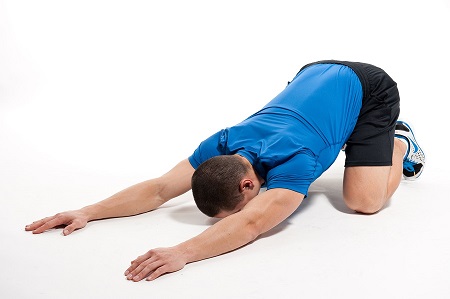 Rodilla al pechoAbrazar rodillasEstirar brazos hacia delante 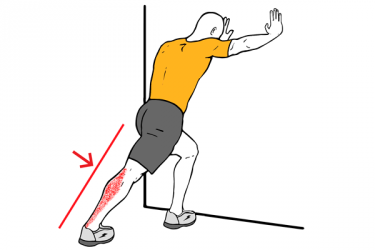 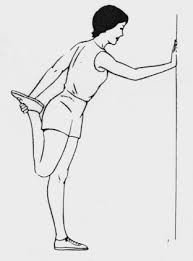 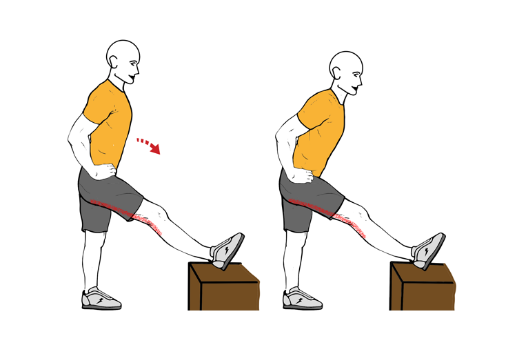 GemelosCuádricepsIsquiotibiales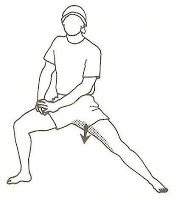 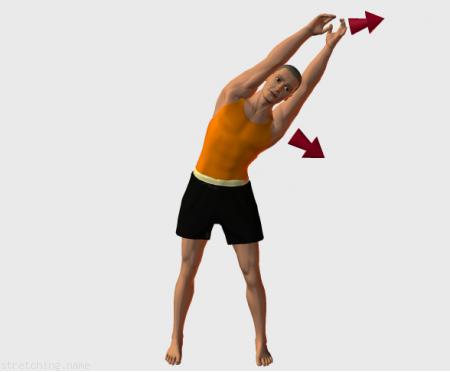 AductoresDorsalIsquiotibiales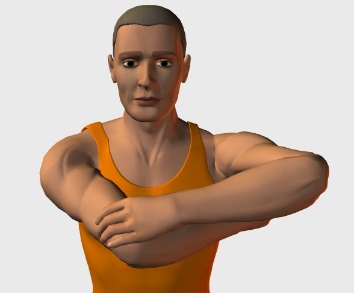 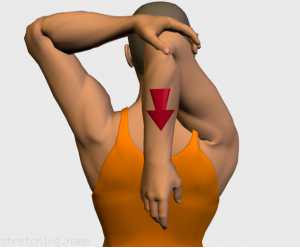 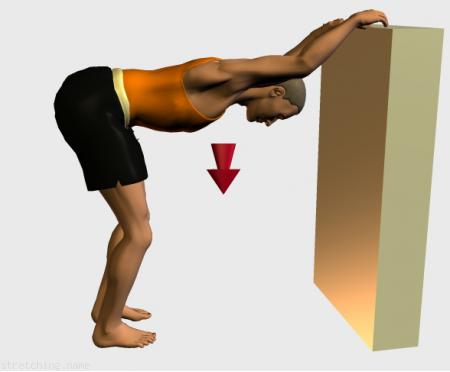 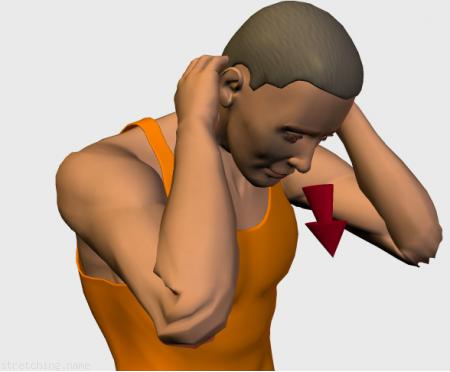 HombroTrícepsPectoral y bícepsCuello